WONDERTECH ARTICULATORS – Wondertech Screws & Screw TapWondertech Articulators function like metal articulators, but are disposable and affordable. They are made of durable “ABS” plastic and are light weight and easily adjustable. ADVANTAGES:Affordable & Disposable Light Weight & Easily AdjustableMade of Durable ABS PlasticFunction like a Metal ArticulatorItem# 427 50 Screws & 1 Screw Tap Suggested Retail $21.95     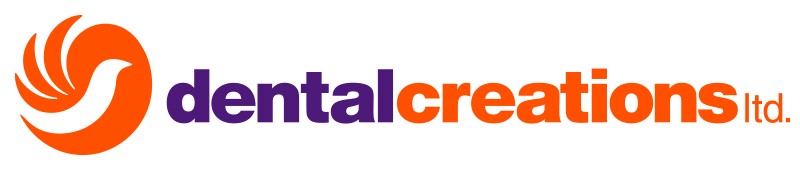 